If you are not certain that your project meets the federal definition of human subjects research, complete the Not Human Subjects Research Determination Form and save your response.
STEP 1: Complete the Reliance Agreement Eligibility section belowStep 2: Mark the reason for completing the formNote: The Emory IRB does not provide IRB oversight to research sites located outside of the U.S.
STEP 3: Study and Contact InformationSECTION 1  
Request Emory IRB rely on another IRB

SECTION 2  
Complete if requesting Emory IRB serve as the reviewing IRB for investigators or sites external to Emory. Enter the name and mark applicable research activities. 


STEP 4: Email the completed form, the protocol, and if applicable, the Single IRB Plan submitted in the grant application to irb.reliance@emory.edu (include this e-mail address on all correspondence).
STEP 5: Once you have received confirmation of Emory’s agreement to this reliance request, follow the guidance posted on our Collaborative Research page to complete your submission to the IRB.IRB Reliance Agreement EligibilityIRB Reliance Agreement EligibilityIRB Reliance Agreement Eligibility1) Is this collaborative research (i.e. research involving Emory and non-Emory personnel)?   YESContinue to Question 21) Is this collaborative research (i.e. research involving Emory and non-Emory personnel)?   NONo need for a reliance agreement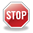 2) Is Emory engaged?  OHRP Guidance on Engagement of Institutions in Human Subject Research.  Note: Institutions that receive an award directly from HHS for non-exempt human subjects research, even where all activities involving human subjects are carried out by another institution, are considered engaged.  YESContinue to Question 32) Is Emory engaged?  OHRP Guidance on Engagement of Institutions in Human Subject Research.  Note: Institutions that receive an award directly from HHS for non-exempt human subjects research, even where all activities involving human subjects are carried out by another institution, are considered engaged.  NONo need for a reliance
agreement3) Is the other institution/investigator engaged?  OHRP Guidance on Engagement of Institutions in Human Subject Research.   YESContinue to Step 23) Is the other institution/investigator engaged?  OHRP Guidance on Engagement of Institutions in Human Subject Research.   NONo need for a reliance agreement  Requesting Emory IRB rely on another IRBComplete Study Information and Section 1  Requesting Emory IRB serves as the reviewing IRB for:   domestic site(s) that have local IRBs  investigator(s) and/or site(s) that do not have IRBsComplete Study Information and Section 2Study TitleFunding Source Prime Awardee InstitutionIs the use of a single IRB required by the funding agency, regulation, or policy? Yes (specify):  No (provide reason for this request below)Reason for requesting relianceEmory Principal Investigator (PI) and/or Collaborator	Emory Principal Investigator (PI) and/or Collaborator	Emory Principal Investigator (PI) and/or Collaborator	Emory Principal Investigator (PI) and/or Collaborator	NameDegree(s)EmailPhone #Emory Primary Contact (if different from above)  Coordinator   Student    Other: Emory Primary Contact (if different from above)  Coordinator   Student    Other: Emory Primary Contact (if different from above)  Coordinator   Student    Other: Emory Primary Contact (if different from above)  Coordinator   Student    Other: NameTitleEmailPhone #Other Institution’s PI and/or Lead CollaboratorOther Institution’s PI and/or Lead CollaboratorOther Institution’s PI and/or Lead CollaboratorOther Institution’s PI and/or Lead CollaboratorOther Institution’s PI and/or Lead CollaboratorNameDegree(s)EmailPhone #Institution/AffiliationInstitution/AffiliationName of Each Institution or Site:Enrollment/Consenting SubjectsAccess to Identifiable DataAccess to De-identified DataData AnalysisData Storage/BankingAdministering Study Interventions, Procedures, and/or InteractionsData CollectionMedical Records Review Prime Awardee of Federal Grant